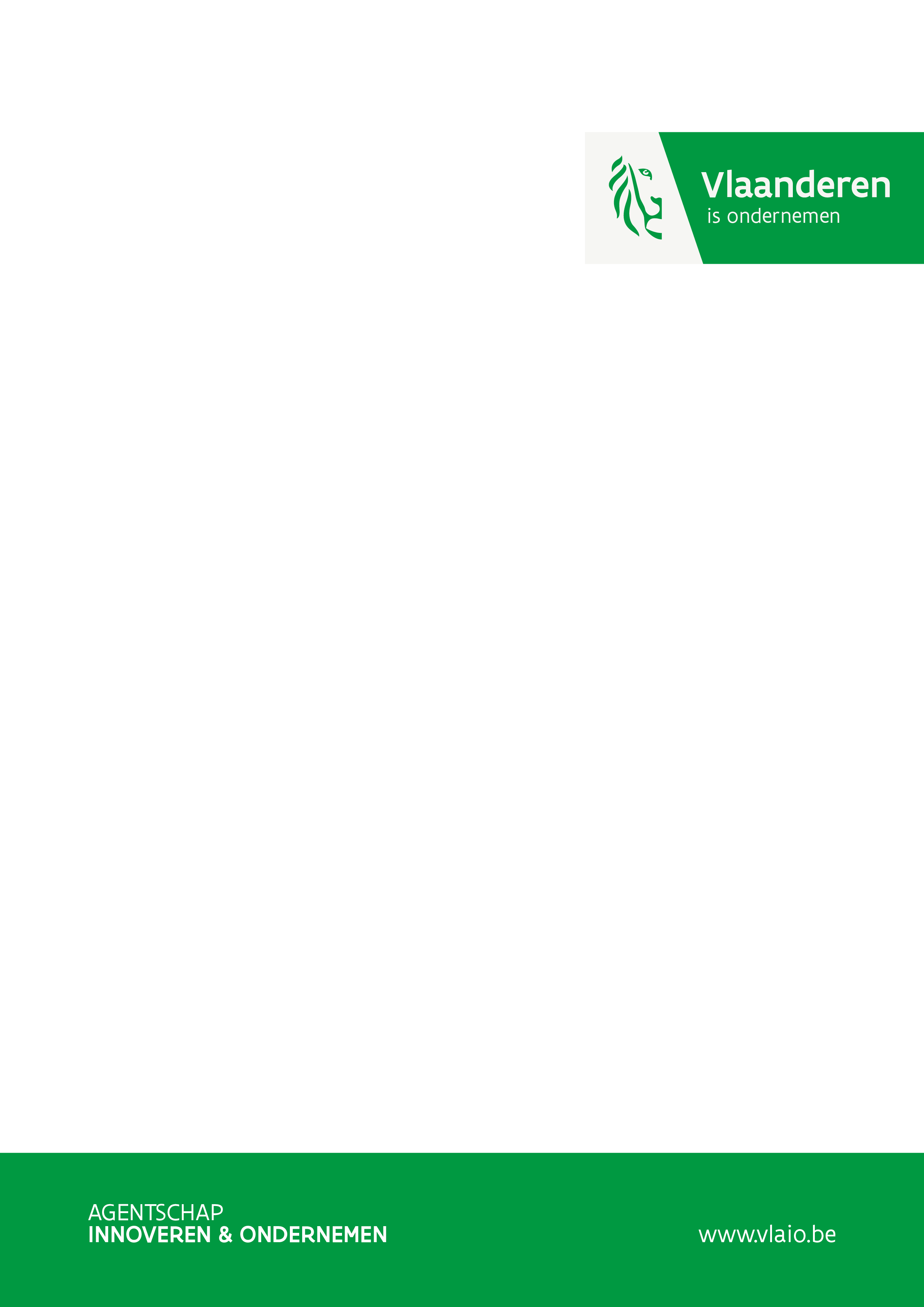 Internationale samenwerking via ‘Collectief O&O en collectieve kennisverspreiding’ CORNETCORNET focust op collectief onderzoek voor kmo’s binnen Europa, uitgevoerd door een internationaal consortium van onderzoeksinstellingen. In Vlaanderen kunnen CORNET-projecten ‘collectief onderzoek’ aangevraagd worden door Vlaamse ‘organisaties voor onderzoek en kennisverspreiding’ die voldoen aan de definitie van de Europese kaderregeling. De steun wordt toegekend voor niet-economische activiteiten. Dit impliceert dat:de aanvragers van projecten collectief O&O moeten voldoen aan de definities voor ‘organisatie voor onderzoek of kennisverspreiding’;de activiteiten niet-economische activiteiten zijn met voldoende onafhankelijkheid t.o.v. de ondernemingen;transfer van de resultaten van de organisaties voor onderzoek en kennisverspreiding naar ondernemingen gebeurt in overeenstemming met de bepalingen van de Europese kaderregeling (brede verspreiding en marktconform).De steunbare activiteiten omvatten onderzoek, ontwikkeling, haalbaarheidsstudies en kennisverspreiding en zijn steeds gericht op aanwending door een zo ruim mogelijke groep ondernemingen in de Europese Unie, die het individuele belang van ondernemingen overstijgen, en die breed toegankelijk zijn voor een zo ruim mogelijke groep van ondernemingen. Collectieve projecten ontstaan in functie van noden die leven bij een zeer ruime groep van bedrijven die de projectresultaten kunnen valoriseren. De resultaten hebben een aantoonbare economische en eventueel ook maatschappelijke meerwaarde en zijn te valoriseren in een zo ruim mogelijke groep van ondernemingen, in het bijzonder kmo’s, en eventueel non-profitorganisaties.CORNET-projecten worden (internationaal) aangevraagd door een organisatie die een groep van ondernemingen vertegenwoordigt, zoals een federatie, associatie, sectororganisatie, cluster,….  Om het collectief onderzoeksproject te doen passen in CORNET, kunnen de indienende projectaanvragers, samen met hun gebruikersgroep beschouwd worden als een ‘ad hoc’ associatie die de bredere doelgroep vertegenwoordigt. Dit engagement (als ‘ad hoc’ associatie) wordt onderschreven door de handtekening van de rechtsgeldig vertegenwoordiger van de aanvrager van het collectief project. Deze tekent dus 2 keer: één keer als vertegenwoordiger van de ad hoc associatie (aanvrager(s) + gebruikersgroep), met engagement voor kennisverspreiding, en één keer als vertegenwoordiger van de organisatie voor onderzoek en kennisverspreiding.Het Agentschap Innoveren & Ondernemen engageert zich t.o.v. CORNET om collectieve onderzoeksprojecten pas ontvankelijk te verklaren als CORNET-project, indien er minstens 5 Vlaamse kmo’s deelnemen als actief lid van de gebruikersgroep. Door deelname via de gebruikersgroep verklaren de bedrijven dat ze representatief zijn voor andere bedrijven uit hun sector door deelname aan het 
CORNET-project. ModaliteitenOntvankelijkheidsanalyse en evaluatieprocedureVlaamse projectdelen uit een CORNET-aanvraag kunnen niet in aanmerking komen voor steun als het CORNET-project niet goedgekeurd wordt. De uitgebreide ontvankelijkheidsprocedure voorziet een ontvankelijkheidsanalyse zowel op CORNET niveau (zie hiervoor de modaliteiten van de CORNET-oproep) als op Vlaams niveau. De Vlaamse ontvankelijkheidscriteria zijn:de steunaanvrager voldoet aan de definitie ‘organisatie voor onderzoek en kennisverspreiding’;de aanvrager (of de leden van het projectconsortium) voldoen aan de verplichtingen of vergunningen van de overheid en hebben blijk gegeven van correct gedrag naar aanleiding van vorige aanvragen;de steunaanvraag is niet identiek aan een steunaanvraag die eerder onontvankelijk is verklaard of geweigerd is door het beslissingscomité bij het Hermesfonds, uitgezonderd als de eerdere weigering het gevolg is van budgettaire beperkingen;de steunaanvraag bevat voldoende informatie om beoordeeld te kunnen worden op basis van de beoordelingsdimensies;bij een prima facie beoordeling voldoen de activiteiten in de aanvraag aan de minimale vereisten om in aanmerking te komen als steunbare activiteiten;de steunaanvrager of de leden van het projectconsortium hebben op de datum van de toekenning van de subsidie geen achterstallige schulden bij de Rijksdienst voor Sociale Zekerheid;de aanvraag bevat informatie over eigen budgettaire inbreng;de steunaanvraag wordt voldoende ondersteund door intentiebrieven van ondernemingen met o.a. een engagement tot cofinanciering die vereist is om het project uit te voeren of te doen slagen.Daarnaast wordt het Vlaamse valorisatiepotentieel (impact) ingeschat op basis van de volgende criteria:  het collectieve bereik, alsook de absorptiecapaciteit bij en de betrokkenheid van de ondernemingen in het project, in het bijzonder kmo’s;de economische impact en het belang voor Vlaanderen;de haalbaarheid, de kwaliteit en de geloofwaardigheid van de valorisatiestrategie en valorisatieplannen, inclusief de strategie voor kennisverspreiding, met het oog op valorisatie op korte of middellange termijn;de trackrecord van eerder uitgevoerde projecten en valorisatietrajecten; de toegevoegde waarde en additionaliteit van het project ten opzichte van de projecten die al lopen en de projecten die al uitgevoerd zijn, met aandacht voor eventuele internationale mogelijkheden.Aangezien deze valorisatiecriteria deel uitmaken van een uitgebreide ontvankelijkheidsanalyse worden ze beantwoord als ‘voldoende’ of ‘onvoldoende’. Bij een manifeste tekortkoming met betrekking tot de impact/valorisatie in Vlaanderen is het project onontvankelijk en komt het niet meer in aanmerking voor verdere evaluatie.Elke regio (of land) dat deelneemt aan de CORNET-oproep voert een ‘regionale (of nationale)’ ontvankelijkheidsanalyse uit. Pas indien alle partijen ‘hun’ projectdeel ontvankelijk verklaren, kan de evaluatie gestart worden. De evaluatieprocedure is internationaal georganiseerd en gebeurt aan de hand van gemeenschappelijke evaluatiecriteria, zoals beschreven in de modaliteiten van de CORNET-oproep. Omdat de interactie met de projectaanvragers belangrijk is, wordt aangeraden om vooraf contact op te nemen met het Agentschap Innoveren & Ondernemen om de volledigheid en duidelijkheid van de projectaanvraag te verzekeren.Subsidie en cofinancieringDe subsidie bedraagt 80% van de aanvaardbare begroting van het project. Het niet-gesubsidieerde gedeelte van de projectbegroting (20%) dient gefinancierd te worden met bijdragen uit de doelgroep. Eventuele onkosten voor geleverde goederen en diensten worden opgenomen in de projectbegroting (onder werkingskosten). Wanneer deze kosten verrekend worden in de cofinanciering dienen deze, ofwel door middel van facturatie (incl. BTW), ofwel - wanneer de organisatie niet btw-plichtig is - door middel van een credit/debetnota, aangetoond te worden in de boekhouding van zowel de uitvoerder als het bedrijf dat de goederen/diensten aanlevert.De invulling van de cofinanciering wordt bij de financiële verslaggeving door het agentschap gecontroleerd. Bij het niet bereiken van de vereiste cofinanciering zal het agentschap de subsidie voor het project pro rata met de effectief ingebrachte en bewezen cofinanciering herzien. De wijze waarop de 20% cofinanciering ingevuld wordt, maakt deel uit van de evaluatie van de projectaanvraag. Er dient een sluitend plan te worden opgesteld. Rechtstreekse bijdragen van de doelgroepbedrijven zijn een positief signaal voor hun betrokkenheid. Beslissing en subsidieovereenkomstEr wordt een internationale beslissing genomen over de steunbaarheid van het CORNET-project. Hierbij wordt rekening gehouden met de beschikbare middelen van elke regio of land. Bij een positieve beslissing wordt een subsidieovereenkomst afgesloten voor steun aan het Vlaamse projectdeel. Voor het 
CORNET-project zal wel aan elk deelnemend bedrijf gevraagd worden om ook toe te treden tot het internationaal project. Het is mogelijk dat er hiervoor extra samenwerkingsafspraken moeten gemaakt worden.Opmaak van de Vlaamse bijlage bij de CORNET-aanvraagDe lancering van deze oproep en de beslissingsname gebeurt door het Agentschap Innoveren & Ondernemen, optredend voor het Hermesfonds.De Vlaamse partner(s) staan in voor het invullen van deze bijlage bij de CORNET-aanvraag. Het gebruik van de template is niet verplicht, het respecteren van de structuur en de volgorde van de hoofdstukken wel.Tekst in “italic” dient geschrapt of vervangen te worden door eigen tekst.De elektronische versie (pdf of word-document met als naam de projecttitel of een acroniem, inclusief gescande versie van de ondertekende intentieverklaring) van de projectvoorstellen worden ingediend ten laatste op de uiterste indieningsdatum van de CORNET-oproep als volgt: de CORNET aanvraag (Engelstalig) wordt ingediend via het secretariaat van CORNET, zie hiervoor informatie op www.cornet.online.  de Vlaamse bijlage Collectief onderzoek wordt samen met de CORNET-aanvraag ingediend bij het Agentschap Innoveren & Ondernemen via mail naar cornet@vlaio.be (max. 10 MB per mail).Checklist met onderdelen van de Vlaamse bijlage Collectief onderzoekDeel 1: Projectidentificatie Innovatiedoel Gegevens en intentieverklaring van de aanvrager(s) Overzicht van de leden van de gebruikersgroep Deel 2: Valorisatiepotentieel (impact) in Vlaanderen Collectief bereik Economische impact en belang voor Vlaanderen  Valorisatiestrategie/plannen en strategie voor kennisverspreiding Aansluiting bij maatschappelijke uitdagingen  Eigendoms- en exploitatierechten van de projectresultaten Postionering aanvrager(s) en projectDeel 3: Projectbegroting Samenvattend overzicht projectbegroting Deel 4: Bijlagen Afzonderlijke Excel-template projectbegroting (verplicht) Bij onderaannemingen vanaf € 8.500: offertes (verplicht indien van toepassing) Toestemming ethische commissie bij dierproeven of patiëntenstudies (verplicht indien van toepassing)Deel 1: ProjectidentificatieInnovatiedoel (1 blz.)Het innovatiedoel geeft kernachtig de projectdoelstellingen weer, alsook de verwachte impact van de resultaten. Het innovatiedoel dient opgemaakt te worden in het Nederlands, volgens onderstaande structuur, en wordt beperkt tot 1 bladzijde. Het innovatiedoel wordt gebruikt als basis voor de opmaak van de overeenkomst bij toekenning van de subsidie en zal na afloop van het project gebruikt worden om na te gaan in welke mate de vooropgestelde doelstellingen werden bereikt. Daarom moet het innovatiedoel op zichzelf leesbaar zijn en is het noodzakelijk dat de doelstellingen afgelijnd, concreet en verifieerbaar zijn. Verder in de projectaanvraag wordt gevraagd de aanleiding, de doelstellingen en de verwachte impact ruimer te kaderen en te onderbouwen.Algemeen doelbeknopte situering van de concrete probleemstelling/uitdaging bij de doelgroepbedrijven en algemene doelstellinggrootte/karakterisatie van de doelgroep Concrete doelendoelstellingen van het project en de concreet beoogde resultatenVerwachte resultaten en impactde strategie/aanpak op vlak van valorisatie, het innovatietraject en de veranderingen bij de doelgroep die mogen verwacht wordende verwachte economische en zo van toepassing de ruimere/maatschappelijke impact van het projectGegevens en intentieverklaring aanvrager(s)Dit deel wordt afzonderlijk ingevuld door elke organisatie die aanvrager is. De intentieverklaring moet ondertekend worden door een persoon die gemachtigd is om contractuele verbintenissen af te sluiten in naam van de organisatie. Als rechtsgeldig vertegenwoordiger <voornaam en naam> van <naam van aanvragende organisatie> en deel uitmakend van het aanvragend consortium bestaande uit <namen van de aanvrager(s)>, geef ik het AGENTSCHAP INNOVEREN & ONDERNEMEN de toestemming alle nodige acties te laten uitvoeren naar aanleiding van de projectaanvraag ingediend bij het AGENTSCHAP INNOVEREN & ONDERNEMEN in het kader van de oproep CORNET. Ik verklaar kennis te hebben genomen van de programmakenmerken van CORNET, van de inhoud van het project en dat ik de nodige middelen zal inzetten voor de uitvoering van het project. Tevens verklaar ik voor dit project nog geen subsidie te hebben ontvangen.Voor zover bekend zijn er geen belemmeringen inzake intellectuele eigendomsrechten voor de goede uitvoering en latere exploitatie van de resultaten van dit project. Ik verklaar dat mijn organisatie een boekhouding voert die toelaat de projectkosten eenduidig te identificeren en te onderscheiden van haar economische activiteiten.Ik verklaar dat <naam van aanvragende organisatie> voldoet aan de definitie van ‘organisatie voor onderzoek en kennisverspreiding’ zoals vermeld in punt 15, ee), van de Europese kaderregeling. Tussen de aanvragende consortiumleden zijn duidelijke afspraken gemaakt omtrent het project. Deze afspraken zijn beschreven in de projectaanvraag en worden bij goedkeuring van het project verder uitgewerkt in een samenwerkingsovereenkomst. Naam, functie rechtsgeldig vertegenwoordigerDatumHandtekeningOverzicht en intentieverklaring (optioneel) leden van de gebruikersgroepGeef in tabelvorm een overzicht van de leden van de gebruikersgroep (indien reeds toegezegd) en vermeld naam bedrijf, contactpersoon, KMO of GO, bereidheid tot deelname kosten, reden van interesse, …..Ondertekende intentieverklaringen van de leden van de gebruikersgroep mogen bijgevoegd worden. Overzichtstabel leden van de gebruikersgroep (min. 5 Vlaamse kmo’s):Per organisatie:Ondergetekende verklaart kennis te hebben genomen van de projectaanvraag met als titel "<titel projectaanvraag>" ingediend in het kader van de oproep CORNET bij het AGENTSCHAP INNOVEREN & ONDERNEMEN door <naam/organisatie aanvrager>.Bij goedkeuring van het project is <naam organisatie> bereid om mee te werken aan dit project, bereid een bijdrage (… EUR/jaar) te leveren voor de cofinanciering en concrete afspraken aan te gaan in een reglement van orde van de gebruikersgroep omwille van <reden van interesse>.<Naam organisatie> zal een actief lid leveren voor de “gebruikersgroep”. De volledige gebruikersgroep zal samengesteld worden indien het projectvoorstel wordt goedgekeurd door het AGENTSCHAP INNOVEREN & ONDERNEMEN. Naam, functieDatumHandtekening										Deel 2: Valorisatiepotentieel (impact) van het project (informatie voor de extended eligibility analyse)In deze template wordt verduidelijkt welke informatie inhoudelijk nodig is om het project te beoordelen. De structuur volgt daarom eenzelfde logica als de evaluatiecriteria. Dit deel mag in het Nederlands of het Engels opgesteld worden en dient zich te beperken tot 15 bladzijden met lettertype ‘Times New Roman’ minimaal size 11 of equivalent en redelijke interlinie en marges. Dit zijn ontvankelijkheidscriteria. Collectief bereikIn dit deel wordt de ruime doelgroep van ondernemingen en eventueel social profit organisaties die de resultaten van het project kunnen gebruiken beschreven.Geef in een ruime context aan tot welke doelgroep het project zich richt. Geef aan welk type organisaties er in de doelgroep zijn, of het kleine of grote organisaties zijn en hoe groot deze doelgroep is in Vlaanderen. Kwantificeer en specificeer de reële doelgroep die gebruik zal maken van de projectresultaten. Indien nodig, maak onderscheid tussen ondernemingen die voorlopers zijn en welke eerder innovatievolgers zijn. Daarnaast wordt ook aangegeven welke organisaties en ondernemingen uit de waardeketen belangrijk zijn voor de latere ruime exploitatie van de projectresultaten.Geef ook aan op welke wijze de doelgroep betrokken werd bij de voorbereiding van de projectaanvraag. Geef aan hoe de gebruikersgroep samengesteld is en georganiseerd wordt. Motiveer de keuze van de leden van de gebruikersgroep. Geef aan waarom deze representatief zijn voor andere organisaties uit de doelgroep (waardeketen) of waarom deze relevant zijn met het oog op de uitrol en/of exploitatie van de projectresultaten (clusters, federaties, collectieve centra, …).Economische impact en belang voor VlaanderenIn dit deel wordt aangegeven wat de mogelijke economische impact is bij het gebruik van de projectresultaten door de ondernemingen uit de doelgroep. Indien er verschillen zijn qua impact tussen verschillende subdoelgroepen kunnen onderstaande zaken beschreven worden per ‘deel’ van de ruime doelgroep. Maak een inschatting/raming van de activiteiten en bijhorende kosten die een onderneming uit de doelgroep nog moet nemen vooraleer de projectresultaten omgezet worden in producten, diensten of processen (investeringen, marketing, vervolgonderzoek, registratieprocedures, …).Geef aan in welke mate het project bijdraagt tot de competitieve positie en het innovatiepotentieel van de (Vlaamse) doelgroep. Geef hierbij aan of de beoogde toepassingen een deel zijn van de kernactiviteit van de ondernemingen of eerder een nevenactiviteit zijn. Geef aan in welke mate er een impact te verwachten is op de tewerkstelling en investeringen in Vlaanderen. Maak een inschatting/raming van de potentiële winst voor de doelgroepbedrijven: bv. meer omzet of behoud van de omzet, kostenbesparingen, verhogen van graad van automatisatie, rendementsverbetering, meer dienstverlening met zelfde middelen, …Positioneer het gebruik van de projectresultaten t.o.v. commercieel beschikbare alternatieven (andere technologie of methodologie) en motiveer waarom een onderneming/social profit organisatie zou kiezen voor de toepassingen die beoogd worden met dit project. Vermeld mogelijke hindernissen (bv. IP, wetgeving, marktomgeving) en geef aan hoe het project daarop anticipeert.Valorisatiestrategie/plannen en strategie voor kennisverspreidingGeef aan op welke manier de projectresultaten na afloop van het project uitgerold worden naar de doelgroep.Beschrijf hoe een mogelijk valorisatieplan voor de valorisatie van de projectresultaten er zou kunnen uitzien. Geef een overzicht van de stappen die bedrijven moeten ondernemen vooraleer de resultaten omgezet kunnen worden tot nieuwe producten, diensten en/of processen. Geef hierbij aan welke mogelijke hindernissen er kunnen zijn bij valorisatie. Bespreek de strategie/aanpak op gebied van de kennis- en technologieverspreiding en transfer naar de leden van het samenwerkingsverband en de doelgroep in het algemeen, met bijzondere aandacht voor de mogelijkheden van doorstroming van de resultaten naar kmo’s.Aansluiting bij maatschappelijke uitdagingenDit deel moet ingevuld worden indien het project, naast de doelstelling om een economische meerwaarde te genereren bij de doelgroep, ook een in het innovatiedoel expliciet opgenomen doelstelling bevat om een (deel)oplossing te bieden aan één of meerdere maatschappelijke uitdagingen (bv. duurzaam materialenbeheer, energie-efficiëntie, zorginnovatie, duurzame mobiliteit en logistiek, sociale innovatie, arbeids- en werkorganisatie, creatief ondernemerschap, …). Omschrijf, indien van toepassing, de verwachte meerwaarde van de beoogde innovaties op het vlak van de maatschappelijke uitdagingen. Eigendoms- en exploitatierechten van de projectresultatenProjecten collectief onderzoek zijn gericht op kennisverwerving ten behoeve van een ruime collectiviteit van bedrijven. Het gaat hier om relatief generische kennis. Als zodanig wordt er niet gestreefd naar intellectuele eigendomsrechten. De aanvrager beschikt over de projectresultaten om deze vervolgens te verspreiden naar een zo ruim mogelijke groep van bedrijven. De samenwerkingspartners dienen de basisafspraken hierover bij indiening van de projectaanvraag bij het AGENTSCHAP INNOVEREN & ONDERNEMEN kenbaar te maken. Beschrijf de bestaande intellectuele eigendomsrechten voor elk van de aanvragers. Geef hierbij aan op welke manier deze rechten een voordeel dan wel een nadeel kunnen zijn voor latere verspreiding van de projectresultaten. Geef aan welke afspraken zullen gemaakt worden rond het gebruik van de achtergrondkennis. Geef aan hoe de nieuwe kennis en projectresultaten beschermd zullen worden en welke afspraken hierover gemaakt worden met de verschillende leden van het projectconsortium. Geef aan hoe de exploitatierechten van de projectresultaten kunnen overgedragen worden naar de leden van de gebruikersgroep en de ruimere doelgroep. Geef ook aan welke eventuele belemmeringen er zijn naar het gebruik van die kennis. Te complexe regelingen worden als een risicofactor voor het project beschouwd. Positionering aanvrager(s) en projectDit hoofdstuk geeft een overzicht van de kennis en expertise van de projectaanvrager(s) en geeft een beeld van het trackrecord van elk van de aanvrager(s). Bij het beoordelen van deze evaluatiecriteria telt ook de goede uitvoering van voorgaande gesteunde projecten mee, de interactie met de leden van de gebruikersgroep en valorisatie van de resultaten na afloop van deze vroegere projecten.Geef per aanvrager aan welke kennis en expertise ingebracht wordt (max. 1/2 blz. per aanvrager). Situeer het project binnen de onderzoeksactiviteiten van de uitvoerende kenniscentra. Geef aan op welke manier de verschillende partners zullen samenwerken. Beschrijf de rol en de meerwaarde van elke partner binnen het projectconsortium (complementariteit en synergie).Geef een overzicht van de voorafgaande onderzoeksprojecten van de onderzoeksgroepen (enkel deze in hetzelfde technologie- of toepassingsdomein van het project in aanvraag). Geef een overzicht van de resultaten van voorafgaande projecten op technisch-wetenschappelijk vlak, alsook op het vlak van valorisatie (gebruik van de resultaten door bedrijven en/of beroepsorganisaties uit de doelgroep).Verder wordt het project gepositioneerd t.o.v. een ander lopend (of net afgelopen) publiek gefinancierd onderzoek dat ook toegankelijk is voor de doelgroep, t.o.v. eigen onderzoekstrajecten bij ondernemingen of organisaties uit de doelgroep en t.o.v. de internationale stand der techniek. Geef aan waar synergie mogelijk is en met welke projecten er mogelijk een risico is op overlap.Duid goed de positie van de projectresultaten t.o.v. commercieel beschikbare diensten of producten. Geef aan hoe ervoor gezorgd wordt dat de (perceptie van) marktverstoring vermeden wordt.Deel 3: ProjectbegrotingElke aanvrager vult een projectbegroting in. Het gebruik van de Excel-template voor de opmaak van de begroting is verplicht. De projectbegroting wordt opgemaakt volgens de principes van het kostenmodel. De hoofdaanvrager bundelt de projectbegrotingen in één Excel-file, als bijlage bij het projectvoorstel.Enkel het samenvattend overzicht van de projectbegroting (totalen per partner) moet hier overgenomen worden uit de Excel-file van de detailprojectbegroting.CofinancieringDe maximale subsidie bedraagt 80% van de aanvaarde begroting. De aanvrager dient in het projectvoorstel expliciet aan te geven via welke bronnen en op welke manier de cofinanciering behaald zal worden. Indien onkosten voor geleverde goederen en diensten van doelgroepbedrijven verrekend worden in de cofinanciering, dienen deze duidelijk gespecifieerd te worden in de projectbegroting (onder de rubriek ‘directe overige kosten’ of de rubriek ‘grote onderaannemingen’).Deel 4: BijlagenDe hoofdaanvrager bundelt de bijlagen. De volgende bijlagen zijn verplicht (indien van toepassing):projectbegroting, in xls-formaat;offertes (of factuur van eerdere bestellingen of gemotiveerde kostenschatting) ter onderbouwing van de kost voor onderaannemingen vanaf € 8.500;toestemming ethische commissie bij dierproeven of klinische studies.Andere bijlagen zijn niet gewenst en worden niet doorgestuurd naar de deskundigen. Indien de informatie relevant en belangrijk is voor de goede evaluatie van het project, dient deze informatie opgenomen te worden in de tekst van de projectbeschrijving (incl. verwijzingen naar relevante literatuur).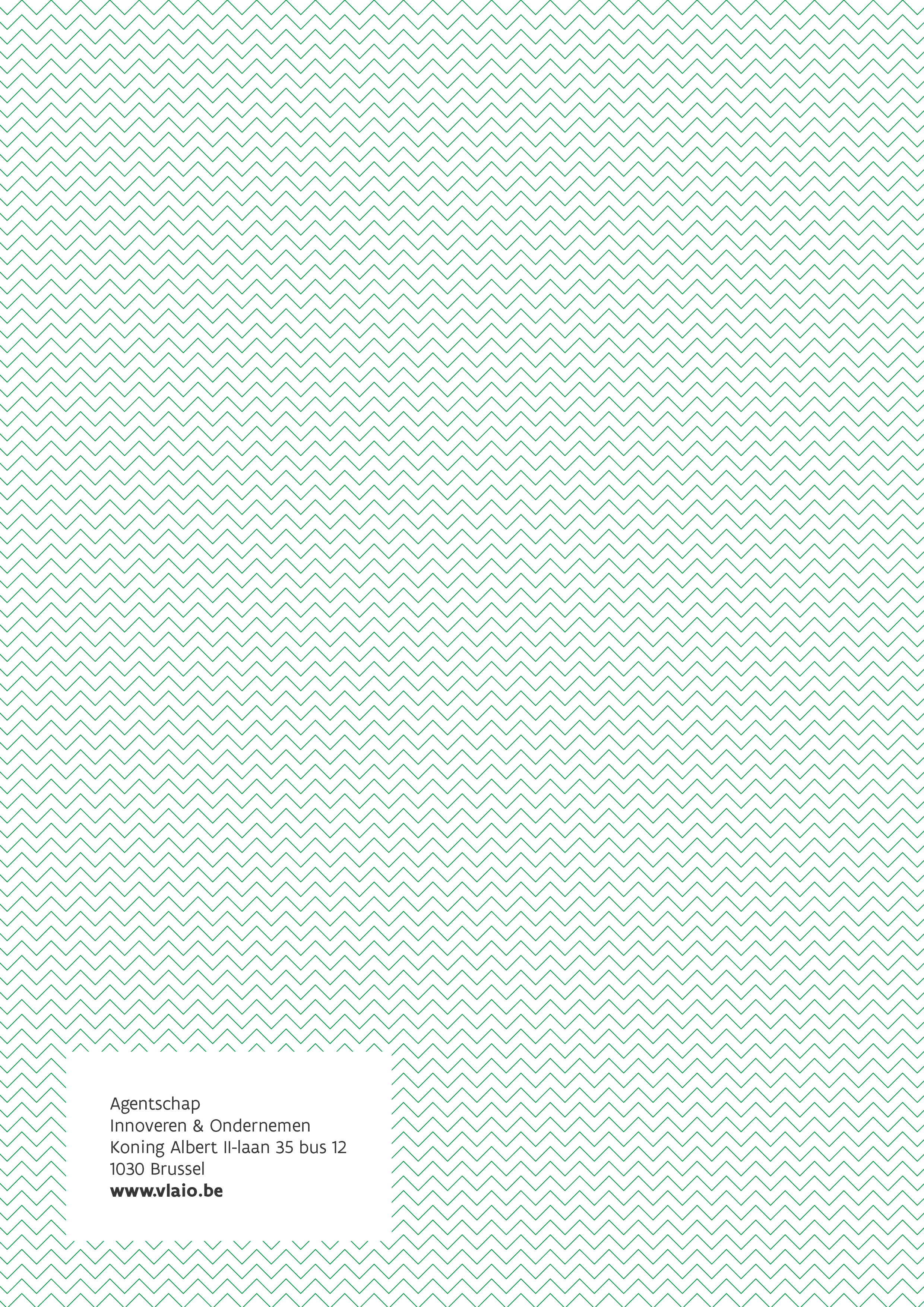 TitelStartdatum project (gepland)Duur van het projectmaximaal 24 maandenmaximaal 24 maandenTotale projectkost (enkel Vlaams deel)Totaal mensmaandentotaal aantal mensmaanden en per partnertotaal aantal mensmaanden en per partnerGevraagde subsidie totale en Vlaamse subsidie totale en Vlaamse subsidie Is deze projectaanvraag een herindiening en/of een gedeeltelijke herwerking van een aanvraag die eerder geëvalueerd werd? 	NEE             JA Zo JA: geef het projectnummer op:zorg dat doorheen de hele vernieuwde projectaanvraag duidelijk is hoe de opmerkingen van de deskundigen ten gronde verwerkt zijn.Is deze projectaanvraag een herindiening en/of een gedeeltelijke herwerking van een aanvraag die eerder geëvalueerd werd? 	NEE             JA Zo JA: geef het projectnummer op:zorg dat doorheen de hele vernieuwde projectaanvraag duidelijk is hoe de opmerkingen van de deskundigen ten gronde verwerkt zijn.Is deze projectaanvraag een herindiening en/of een gedeeltelijke herwerking van een aanvraag die eerder geëvalueerd werd? 	NEE             JA Zo JA: geef het projectnummer op:zorg dat doorheen de hele vernieuwde projectaanvraag duidelijk is hoe de opmerkingen van de deskundigen ten gronde verwerkt zijn.Is voor dit project, of onderdelen ervan, subsidie aangevraagd of verstrekt door een andere overheid (Vlaams, Federaal of Europees)? 	NEE             JA Is voor dit project, of onderdelen ervan, subsidie aangevraagd of verstrekt door een andere overheid (Vlaams, Federaal of Europees)? 	NEE             JA Is voor dit project, of onderdelen ervan, subsidie aangevraagd of verstrekt door een andere overheid (Vlaams, Federaal of Europees)? 	NEE             JA Zijn er plannen om voor dit project, of onderdelen ervan, subsidie aan te vragen bij een andere overheid (Vlaams, Federaal of Europees)? 	NEE             JA Zijn er plannen om voor dit project, of onderdelen ervan, subsidie aan te vragen bij een andere overheid (Vlaams, Federaal of Europees)? 	NEE             JA Zijn er plannen om voor dit project, of onderdelen ervan, subsidie aan te vragen bij een andere overheid (Vlaams, Federaal of Europees)? 	NEE             JA Zo JA op één van beide bovenstaande vragen:geef het gevraagde of verkregen subsidiebedrag.Zo JA op één van beide bovenstaande vragen:geef het gevraagde of verkregen subsidiebedrag.Titel van het projectOrganisatieOndernemingsnummerNaam van de contactpersoon en functieTel en e-mailDepartement/AfdelingAdresNaam rechtsgeldig vertegenwoordiger 
en functieTel en e-mailRekeningnummer (IBAN en BIC)Projectkost aanvragerTotaal aantal mensmaanden aanvragerIndien beroep gedaan wordt op onderaannemer(s) > € 8.500  (offerte in bijlage toe te voegen)Indien beroep gedaan wordt op onderaannemer(s) > € 8.500  (offerte in bijlage toe te voegen)Indien beroep gedaan wordt op onderaannemer(s) > € 8.500  (offerte in bijlage toe te voegen)NaamOndernemingsnummerAdresKost onderaannemerOrganisatieVlaamse kmo?Toegezegd?Bereid tot cofinanciering?OrganisatieOndernemingsnummer(voor Vlaamse organisaties)AdresNaam contactpersoon en functieTel.e-mailVlaamse kmo (zie definitie in de handleiding)?JA 	NEE Bereid tot cofinanciering?JA 	NEE Motivatie tot deelname?Motivatie tot deelname?